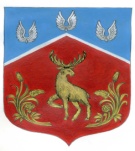 Администрация муниципального образованияГромовское сельское поселениемуниципального образования Приозерский муниципальный районЛенинградской областиП О С Т А Н О В Л Е Н И Еот 08 декабря 2015 года                           № 596О внесении изменений в муниципальную долгосрочную целевую программы«Благоустройство территории МОГромовское сельское поселениена 2014-2016 годы»В соответствии с постановлением Администрации МО Громовское сельское поселение № 177 от 15.10.2013г. «О порядке принятия решения о разработке муниципальных долгосрочных целевых программ, их формирования и реализации и Порядке проведения и критериях оценки эффективности реализации долгосрочных целевых программ», администрация муниципального образования Громовское сельское поселение муниципального образования Приозерский муниципальный район Ленинградской областиПостановляет:	1. Внести изменения в  Муниципальную долгосрочную целевую программу "Благоустройство территории МО Громовское сельское поселение  на 2014-2016 годы" согласно приложению.	2. Начальнику отдела экономики и финансов Администрации МО Громовское сельское поселение Акуловой С.Л.  при формировании среднесрочного финансового плана МО Громовское сельское поселение на 2016 год предусматривать ассигнования на реализацию Муниципальной долгосрочной целевой программы "Благоустройство территории МО Громовское сельское поселение  на 2014-2016 годы ".	3.  Настоящее постановление подлежит официальному опубликованию.	4. Контроль за выполнением постановления возложить на заместителя главы  Администрации МО Громовское  сельское поселение Михеева А.А.Глава администрации				 	                                                  А.П. Кутузов       Исп. Михеев А.А.РАЗОСЛАНО: Дело-2, КФ-1,Ленинформбюро-1, Прокуратура-1	Приложение к постановлениюАдминистрации МО Громовское  сельское поселение от 08.12.2015 года № 596Муниципальная программа «Благоустройство территории МО Громовское сельское поселение на 2014 – 2016 годы»Паспорт   программыРаздел 1. Содержание проблемы и обоснование необходимости её решения программными методамиНеобходимое условие успешного развития экономики поселения и улучшения условий жизни населения.             В настоящее время население поселения составляет 2 607 чел.             В последние годы в поселении проводилась целенаправленная работа по благоустройству и социальному развитию населенных пунктов.             В то же время в вопросах благоустройства территории поселения имеется ряд проблем.             Благоустройство многих населенных пунктов поселения не отвечает современным требованиям.             Большие нарекания вызывают благоустройство и санитарное содержание дворовых территорий. По-прежнему серьезную озабоченность вызывают состояние сбора, утилизации и захоронения бытовых и промышленных отходов, освещение улиц поселения. В настоящее время уличное освещение составляет 70% от необходимого, для восстановления освещения требуется дополнительное финансирование.            Для решения данной проблемы требуется участие и взаимодействие органов местного самоуправления муниципального района с привлечением населения, предприятий и организаций, наличия финансирования с привлечением источников всех уровней.            Работы по благоустройству населенных пунктов поселения не приобрели пока комплексного, постоянного характера.          Несмотря на предпринимаемые меры, растет количество несанкционированных свалок мусора и бытовых отходов, отдельные домовладения не ухожены. Накопление в больших масштабах промышленных отходов и негативное их воздействие на окружающую среду является одной их главных проблем обращения с отходами.          Недостаточно занимаются благоустройством и содержанием закрепленных территорий организации, расположенные на территориях населенных пунктов поселения.           Эти проблемы не могут быть решены в пределах одного финансового года, поскольку требуют значительных бюджетных расходов, для их решения требуется участие не только органов местного самоуправления, но и органов государственной власти.         Для решения проблем по благоустройству населенных пунктов поселения необходимо использовать программно-целевой метод. Комплексное решение проблемы окажет положительный эффект на санитарно-эпидемиологическую обстановку, предотвратит угрозу жизни и безопасности граждан, будет способствовать повышению уровня их комфортного проживания.        Конкретная деятельность по выходу из сложившейся ситуации, связанная с планированием и организацией работ по вопросам улучшения благоустройства, санитарного состояния населенных пунктов поселения, создания комфортных условий проживания населения, по мобилизации финансовых и организационных ресурсов, должна осуществляться в соответствии с настоящей Программой.Раздел 2. Основные цели и задачи, сроки и этапы реализации и показатели программ2.1 Анализ существующего положения в комплексном благоустройстве населенных пунктов   Для определения комплекса проблем, подлежащих программному решению, проведен анализ существующего положения в комплексном благоустройстве поселения. По результатам исследования сформулированы цели, задачи и направления деятельности при осуществлении программы.2.2 Координация деятельности предприятий, организаций и учреждений, занимающихся благоустройством  населенных пунктов   В настоящее время отсутствуют предприятия, организации, учреждения, занимающиеся комплексным благоустройством на территории МО Громовское  сельское поселение. В связи с этим требуется привлечение специализированных организаций для решения существующих проблем.    Одной из задач и является необходимость координировать взаимодействие между предприятиями, организациями и учреждениями при решении вопросов ремонта коммуникаций и объектов благоустройства населенных пунктов.2.3 . Анализ качественного состояния элементов благоустройства 2.3.1. Наружное освещениеСетью наружного освещения не достаточно оснащена вся территория поселения. Помимо наружного уличного освещения, на некоторых домах населенных пунктов имеются светильники, которые не обеспечивают освещение территории.Таким образом, проблема заключается в восстановлении имеющегося освещения, его реконструкции и строительстве нового на улицах поселков муниципального образования.2.3.2.Озеленение    Существующие участки зеленых насаждений общего пользования и растений имеют  неудовлетворительное состояние: недостаточно благоустроены, нуждаются в постоянном уходе, не имеют поливочного водопровода. Необходим систематический уход за существующими насаждениями: вырезка поросли, уборка аварийных и старых деревьев, декоративная обрезка, подсадка саженцев, разбивка клумб. Причин такого положения много и, прежде всего, в  отсутствии штата рабочих по благоустройству, недостаточном участии в этой работе жителей муниципального образования, учащихся, трудящихся предприятий, недостаточности средств, определяемых ежегодно бюджетом поселения.Для решения этой проблемы необходимо, чтобы работы по озеленению выполнялись специалистами, по плану, в соответствии с требованиями стандартов. Кроме того, действия участников, принимающих участие в решении данной проблемы,  должны быть согласованы между собой. 2.3.3. Содержание мест захоронения            Мероприятия по капитальному ремонту памятников погибшим во время ВОВ и замена ограждения мест захоронения.2.3.4. Благоустройство населенных пунктовБлагоустройство в жилых кварталах включает в себя внутриквартальные проезды, тротуары, озеленение, детские игровые площадки, места отдыха. Благоустройством занимается администрация муниципального образования. В сложившемся положении необходимо продолжать комплексное благоустройство в поселении. 2.4. Привлечение жителей к участию в решении проблем благоустройства населенных пунктов    Одной из проблем благоустройства населенных пунктов является негативное отношение жителей к элементам благоустройства: приводятся в негодность малые формы, создаются несанкционированные свалки мусора.Анализ показывает, что проблема заключается в низком уровне культуры поведения жителей населенных пунктов  на улицах и во дворах, небрежном отношении к элементам благоустройства.   В течение 2014-2016 годов необходимо организовать и провести:- смотры-конкурсы, направленные на благоустройство муниципального образования: «За лучшее проведение работ по благоустройству, санитарному и гигиеническому содержанию прилегающих территорий» с привлечением предприятий, организаций и учреждений;- различные конкурсы, направленные на озеленение дворов, придомовой территории. Проведение данных конкурсов призвано повышать культуру поведения жителей, прививать бережное отношение к элементам благоустройства, привлекать жителей к участию в  работах по благоустройству, санитарному и гигиеническому содержанию прилегающих территорий.Данная Программа направлена на повышение уровня комплексного благоустройства территорий населенных пунктов МО Громовское  сельское поселение:- совершенствование системы комплексного благоустройства муниципального образования Громовское  сельское поселение, эстетического вида поселения, создание гармоничной архитектурно-ландшафтной среды;- повышение уровня внешнего благоустройства и санитарного содержания населенных пунктов МО Громовское  сельское поселение;- активизации работ по благоустройству территории поселения в границах населенных пунктов, строительству и реконструкции систем наружного освещения улиц населенных пунктов;- развитие и поддержка инициатив жителей населенных пунктов по благоустройству и санитарной очистке придомовых территорий;- повышение общего уровня благоустройства поселения;- организация взаимодействия между предприятиями, организациями и учреждениями при решении вопросов благоустройства территории поселения;- приведение в качественное состояние элементов благоустройства;- привлечение жителей к участию в решении проблем благоустройства;- восстановить и реконструкция уличное освещение, установкой светильников в населенных пунктах;- оздоровление санитарной экологической обстановки в поселении и на свободных территориях, ликвидация свалок бытового мусора;- оздоровление санитарной экологической обстановки в местах санкционированного размещения ТБО, выполнить зачистки, обваловать, оградить, обустроить подъездные пути; - вовлечение жителей поселения в систему экологического образования через развитие навыков рационального природопользования, внедрения передовых методов обращения с отходами.Раздел 3. Система программных мероприятий, ресурсное обеспечение, перечень мероприятий с разбивкой по годам, источникам финансирования программы     Основой Программы является система взаимоувязанных мероприятий, согласованных по ресурсам, исполнителям и срокам осуществления:3.1. Мероприятия по совершенствованию систем освещения населенных пунктов МО Громовское  сельское поселение.   Предусматривается комплекс работ по восстановлению до нормативного уровня освещенности населенных пунктов МО Громовское  сельское поселение с применением прогрессивных энергосберегающих технологий и материалов.3.2. Мероприятия по благоустройству мест санкционированного размещения твердых бытовых отходов населенных пунктов МО Громовское  сельское поселение.Предусматривается комплекс работ по приведению в нормативное состояние мест размещения твердых бытовых отходов.3.3. Проведение конкурсов на звание "Самый благоустроенный населенный пункт МО Громовское  сельское поселение, который позволит выявить и распространить передовой опыт организаций сферы жилищно-коммунального хозяйства, а также органа местного самоуправления по вопросам благоустройства и санитарной очистки населенных пунктов.     Основной целью проведения данного конкурса является развитие, поддержка и создание благоприятных условий для объединения усилий жителей, участвующих в работе по благоустройству, содержанию подъездов, придомовой территории.4. Ресурсное обеспечение Программы   Финансирование мероприятий, предусмотренных разделом 3, при наличии разработанных и принятых программ благоустройства населенных пунктов, а также решений о выделении средств местного бюджета на финансирование мероприятий по благоустройству населенных пунктовПрограммные мероприятия по комплексному  благоустройству территории МО Громовское сельское поселение с объемами финансированияРаздел 4. Механизм реализации, организация управления и контроль за ходом реализации программыУправление реализацией Программы осуществляет муниципальный заказчик Программы - Администрация МО Громовское  сельское поселение.Муниципальный Заказчик Программы несет ответственность за реализацию Программы, уточняет сроки реализации мероприятий Программы и объемы их финансирования.Муниципальным Заказчиком Программы выполняются следующие основные задачи:- экономический анализ эффективности программных проектов и мероприятий Программы;- подготовка предложений по составлению плана инвестиционных и текущих расходов на очередной период;- корректировка плана реализации Программы по источникам и объемам финансирования и по перечню предлагаемых к реализации задач Программы по результатам принятия областного и местного бюджетов и уточнения возможных объемов финансирования из других источников;- мониторинг выполнения показателей Программы и сбора оперативной отчетной информации, подготовки и представления в установленном порядке отчетов о ходе реализации Программы.Мероприятия Программы реализуются посредством заключения муниципальных контрактов между Муниципальным заказчиком Программы и исполнителями Программы.Распределение объемов финансирования, указанных в приложении N 1 к настоящей Программе, по объектам капитального ремонта дорог и тротуаров, улично-дорожной сети и сооружений на них осуществляется Муниципальным заказчиком Программы.Контроль за реализацией Программы осуществляется Администрацией МО Громовское  сельское поселение.Исполнитель Программы - Администрация МО Громовское  сельское поселение:- ежеквартально собирает информацию об исполнении каждого мероприятия Программы и общем объеме фактически произведенных расходов всего по мероприятиям Программы и, в том числе, по источникам финансирования;- осуществляет обобщение и подготовку информации о ходе реализации мероприятий Программы;Контроль за ходом реализации Программы осуществляется в соответствии с Решением Совета Депутатов МО Громовское сельское поселение от 19.04.2012 года № 106 «Об утверждении положения о бюджетном процессе в МО Громовское сельское поселение»Раздел 5. Оценка эффективности социально – экономических и экологических последствий от реализации программы   Прогнозируемые конечные результаты реализации Программы предусматривают повышение уровня благоустройства населенных пунктов поселения, улучшение санитарного содержания территорий, экологической безопасности населенных пунктов.   В результате реализации программы ожидается создание условий, обеспечивающих комфортные условия для работы и отдыха населения на территории муниципального образования  Громовское  сельское поселение.   Будет скоординирована деятельность предприятий, обеспечивающих благоустройство населенных пунктов и предприятий, имеющих на балансе инженерные сети, что позволит исключить случаи раскопки инженерных сетей на вновь отремонтированных объектах благоустройства и восстановление благоустройства после проведения земляных работ.Эффективность программы оценивается по следующим показателям:сокращение удельных затрат времени на пассажирские и грузовые перевозки; повышение уровня безопасности дорожного движения; уменьшение зоны негативного влияния автомобильных дорог на здоровье населения и придорожные экосистемы; расширение сети и улучшение состояния автомобильных дорог с твердым покрытием, связывающих сельские населенные пункты, улучшение условий и качества социального обслуживания населения. Создание в МО Громовское  сельское поселение необходимой дорожной инфраструктуры обеспечит благоприятные условия для привлечения инвестиций и станет основой для дальнейшего развития экономики поселения, увеличения доходов местного бюджета и получения средств для решения социальных проблем.- сократить удельные затраты времени на пассажирские и грузовые перевозки;- повысить уровень безопасности дорожного движения;- уменьшить зону негативного влияния автомобильных дорог на здоровье населения и придорожные экосистемы;- расширить сеть и улучшить состояние автомобильных дорог с твердым покрытием, связывающих сельские населенные пункты, улучшить условия и качество социального обслуживания населения;- процент соответствия объектов внешнего благоустройства (озеленения, наружного освещения) ГОСТу;- процент привлечения населения  муниципального образования к работам по благоустройству;- процент привлечения предприятий и организаций поселения к работам по благоустройству;- уровень взаимодействия предприятий, обеспечивающих благоустройство поселения и предприятий – владельцев инженерных сетей;- уровень благоустроенности муниципального образования (обеспеченность поселения  сетями наружного освещения, зелеными насаждениями, детскими игровыми и спортивными площадками).В результате реализации Программы ожидается:- улучшение экологической обстановки и создание среды, комфортной для проживания жителей поселения;- совершенствование эстетического состояния  территории поселения;- увеличение площади благоустроенных  зелёных насаждений в поселении; - создание зелёных зон для отдыха горожан;- предотвращение сокращения зелёных насаждений Наименование программыМуниципальная программа "Благоустройство территории МО Громовское  сельское поселение на 2014-2016 годы " (далее - Программа)Основание для разработки программыГражданский кодекс Российской Федерации, Бюджетный кодекс Российской Федерации, Федеральный закон от 06.10.2003 N 131-ФЗ «Об общих принципах организации местного самоуправления в Российской Федерации»Муниципальный  заказчик программыАдминистрация МО Громовское  сельское поселениеРазработчик программыАдминистрация МО Громовское  сельское поселениеИсполнители 
мероприятий 
программы:
Администрация МО Громовское  сельское поселение, сектор экономики и финансов Администрации МО Громовское  сельское поселение, организации, отобранные в порядке, предусмотренном действующим законодательством, различных форм собственности, привлеченные на основе аукционов Основные цели программы- Совершенствование системы комплексного благоустройства муниципального образования МО Громовское  сельское поселение - повышение уровня внешнего благоустройства и
санитарного содержания населенных пунктов МО Громовское  сельское поселение -  совершенствование эстетического вида МО Громовское  сельское поселение, создание гармоничной архитектурно-ландшафтной среды-  активизации работ по благоустройству территории поселения в границах населенных пунктов, строительству и реконструкции систем наружного освещения улиц населенных пунктов;-  развитие и поддержка инициатив жителей населенных пунктов по благоустройству, санитарной очистке придомовых территорий-  повышение общего  уровня благоустройства поселенияОсновные задачи программы- Организация взаимодействия между предприятиями, организациями и учреждениями при решении вопросов благоустройства территории поселения-  приведение в качественное состояние элементов благоустройства- привлечение жителей к участию в решении проблем благоустройства- восстановление и реконструкция уличного освещение, установка светильников в населенных пунктах;- оздоровление санитарной экологической обстановки в поселении и на свободных территориях, ликвидация свалок бытового мусора;- оздоровление санитарной экологической обстановки в местах санкционированного размещения ТБО- вовлечение жителей поселения в систему экологического образования через развитие навыков рационального природопользования, внедрения передовых методов обращения с отходами.Сроки реализации программы2014–2016 годыОбъемы и источники финансирования программыОбщий объем финансирования Программы составляет: в 2014–2016 годах –   тыс. рублей, в том числе:средства местного бюджета ––   тыс. рублейв том числе 2014 год   - 1 770,0 тыс. руб.2015 год   -  2 695,8 тыс. руб.2016 год   -  2 722,5 тыс. руб;Бюджетные ассигнования, предусмотренные в плановом периоде 2014–2016 годов, могут быть уточнены при формировании проектов областных законов об областном бюджете на 2014-2016 годы Структура программы, перечень основных направлений и мероприятий программы- Паспорт муниципальной долгосрочной целевой программы "Благоустройство территории МО Громовское  сельское поселение на 2014-2016 годы ".Программа включает следующие подпрограммы:                  
1. Подпрограмма «Уличное освещение в рамках муниципальной программы «Благоустройство территории муниципального образования»;2. Подпрограмма «Благоустройство и озеленение в рамках муниципальной программы «Благоустройство территории муниципального образования»;3. Подпрограмма «Прочие мероприятия по благоустройству в рамках муниципальной программы «Благоустройство территории муниципального образования»;4.Подпрограмма «Мероприятия по охране окружающей среды в рамках муниципальной программы «Благоустройство территории муниципального образования»» I.Правовое обоснование решения проблем муниципальной долгосрочной целевой программой.II.Характеристика проблем, на решение которых направлена программа.2.1. Организация освещения улиц.2.2. Организация благоустройства и озеленения территории сельского поселения.2.3. Организация и содержание мест захоронения.2.4. Оказание прочих мероприятий по благоустройству поселения.III.Цель и задачи программы.IV.Срок выполнения программы.V.Система программных мероприятий.VI.Финансовое обеспечение программных мероприятий.VII.Ожидаемые результаты реализации программы, социально-экономическая эффективность программы.VIII.Организация управления программой.Приложение. Система мероприятий муниципальной долгосрочной целевой программы "Благоустройство территории МО Громовское  сельское поселение на 2014-2016 годы ".Мероприятия Программы:-Текущий ремонт и содержание сетей уличного освещения.-Электроэнергия для нужд уличного освещения.-Содержание зеленых насаждений.-Содержание кладбищ.-Содержание мест массового купания (пляжи).-Содержание памятников.-Содержание стадиона и спортивных площадок.-Сбор и вывоз мусора с несанкционированных свалок и объектов благоустройства поселения.Ожидаемые конечные результаты реализации программы-Единое управление комплексным благоустройством муниципального образования.-определение перспективы улучшения благоустройства муниципального образования Громовское  сельское поселение-создание условий для работы и отдыха жителей поселения-улучшение состояния территорий муниципального образования  Громовское  сельское поселение- привитие жителям муниципального образования любви и уважения к своему поселку, к соблюдению чистоты и порядка на территории муниципального образования  Громовское  сельское поселение- улучшение экологической обстановки и создание среды, комфортной для проживания жителей поселения;- совершенствование эстетического состояния территории;- увеличение площади благоустроенных зелёных насаждений в поселении; - создание зелёных зон для отдыха горожан;- предотвращение сокращения зелёных насаждений - увеличение количества высаживаемых деревьев - благоустроенность населенных пунктов поселения.Система организации   контроля за исполнением программыКонтроль за ходом реализации целевой программы осуществляется Администрацией МО Громовское  сельское поселение, в соответствии с ее полномочиями, установленными федеральным и областным законодательством.Администрация МО Громовское  сельское поселение несет ответственность за решение задач путем реализации программы и за обеспечение утвержденных значений целевых индикаторов.Отчеты о выполнении целевой программы, включая меры по повышению эффективности их реализации, представляются  Администрацией МО Громовское  сельское поселение.№ п/пНаименование мероприятий.Затраты на 2014 год(местный бюджет)тыс.руб.Затраты на 2015 год(местный бюджет)тыс.руб.Затраты на 2016 год(местный бюджет) тыс.руб.1.Подпрограмма«Уличное освещение»250,0295,0275,01.1.Содержание фонарей уличного освещения.250,0295,0275,02.Подпрограмма«Организация и содержание мест захоронения»20,020,335,02.1.Содержание и ремонт гражданских кладбищ, содержание памятников воинам погибшим в ВОВ.20,020,335,03.Подпрограмма«Прочие мероприятия по благоустройству территории поселения»1350,02103,42200,03.1.Благоустройство территории сельского поселения - организация  общественных работ по уборке мусора, побелке деревьев и др.;- окос сорной растительности;- установка малых форм, урн, лавочек в общественных местах на территории поселения;- содержание парка, стадиона и спортивных площадок;- озеленение населенных пунктов1350,02103,42200,04.Подпрограмма«Благоустройство и озеленение территории поселения»150,0277,1213,04.1.Благоустройство территории сельского поселения - окос сорной растительности;- содержание парка, стадиона и спортивных площадок;- озеленение населенных пунктов150,0277,1213,0ИТОГО1770,02695,82722,5